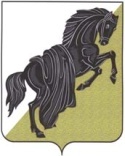 Комиссия по социальной политикеСобрания депутатов Каслинского муниципального районапятого созываР Е Ш Е Н И Еот «03» марта 2016 года № 3								г. КаслиОб организации питания в школьных организациях Каслинского муниципального района  Рассмотрев и обсудив информацию начальника Управления образования администрации Каслинского муниципального района Пряхиной И.А. об организации питания в школьных организациях Каслинского муниципального района, руководствуясь ст.8 Регламента Собрания депутатов Каслинского муниципального района,Комиссия по социальной политике РЕШАЕТ:Информацию об организации питания в школьных организациях Каслинского муниципального района принять к сведению.Рекомендовать администрации Каслинского муниципального района в целях реализации технического регламента  «О безопасности пищевой продукции» рассмотреть возможность введения ставки специалиста-технолога в Управлении образования администрации Каслинского муниципального района. Контроль за исполнением настоящего решения возложить на председателя комиссии по социальной политике Фирсову Л.М.Председатель комиссии							                    Л.А.Фирсова